Р Е Ш Е Н И Е К Ы В К Ö Р Т Ö ДО внесении изменений в Уставмуниципального образования городского поселения «Печора»Руководствуясь статьей 44 Федерального закона от 06 октября 2003 года № 131-ФЗ «Об общих принципах организации местного самоуправления в Российской Федерации», Федеральным законом от 21 июля 2005 года № 97-ФЗ «О государственной регистрации уставов муниципальных образований», Совет городского поселения «Печора» р е ш и л:1. Внести в Устав муниципального образования городского города Печора «Печора» изменения согласно приложению.2. Главе городского поселения «Печора» направить изменения в Устав муниципального образования городского города Печора «Печора» в регистрирующий орган в течение 15 дней для его государственной регистрации.3. Настоящее решение вступает в силу в порядке, установленном законодательством.Глава городского «Печора»                                                                        В. А. АнищикПриложениек решению Совета городского поселения «Печора»от «__»______ 2014  года №    ___Изменения в Устав муниципального образования городского города Печора «Печора»Статью 10 изложить в следующей редакции:«Статья 10. Вопросы местного значенияК вопросам местного значения города Печора относятся:1) формирование, утверждение, исполнение бюджета города Печора и контроль за исполнением данного бюджета;2) установление, изменение и отмена местных налогов и сборов города Печора;3) владение, пользование и распоряжение имуществом, находящимся в муниципальной собственности города Печора;4) организация в границах города Печора электро-, тепло-, газо- и водоснабжения населения, водоотведения, снабжения населения топливом в пределах полномочий, установленных законодательством Российской Федерации;5) дорожная деятельность в отношении автомобильных дорог местного значения в границах населенных пунктов города Печора и обеспечение безопасности дорожного движения на них, включая создание и обеспечение функционирования парковок (парковочных мест), осуществление муниципального контроля за сохранностью автомобильных дорог местного значения в границах населенных пунктов города Печора, а также осуществление иных полномочий в области использования автомобильных дорог и осуществления дорожной деятельности в соответствии с законодательством Российской Федерации;6) обеспечение проживающих в городе Печора и нуждающихся в жилых помещениях малоимущих граждан жилыми помещениями, организация строительства и содержания муниципального жилищного фонда, создание условий для жилищного строительства, осуществление муниципального жилищного контроля, а также иных полномочий органов местного самоуправления в соответствии с жилищным законодательством;7) создание условий для предоставления транспортных услуг населению и организация транспортного обслуживания населения в границах города Печора;8) участие в профилактике терроризма и экстремизма, а также в минимизации и (или) ликвидации последствий проявлений терроризма и экстремизма в границах города Печора;9) создание условий для реализации мер, направленных на укрепление межнационального и межконфессионального согласия, сохранение и развитие языков и культуры народов Российской Федерации, проживающих на территории города Печора, социальную и культурную адаптацию мигрантов, профилактику межнациональных (межэтнических) конфликтов;10) участие в предупреждении и ликвидации последствий чрезвычайных ситуаций в границах города Печора;11) обеспечение первичных мер пожарной безопасности в границах населенных пунктов города Печора;12) создание условий для обеспечения жителей города Печора услугами связи, общественного питания, торговли и бытового обслуживания;13) организация библиотечного обслуживания населения, комплектование и обеспечение сохранности библиотечных фондов библиотек города Печора;14) создание условий для организации досуга и обеспечения жителей города Печора услугами организаций культуры;15) сохранение, использование и популяризация объектов культурного наследия (памятников истории и культуры), находящихся в собственности города Печора, охрана объектов культурного наследия (памятников истории и культуры) местного (муниципального) значения, расположенных на территории города Печора;16) создание условий для развития местного традиционного народного художественного творчества, участие в сохранении, возрождении и развитии народных художественных промыслов в городе Печора;17) обеспечение условий для развития на территории города Печора физической культуры и массового спорта, организация проведения официальных физкультурно-оздоровительных и спортивных мероприятий города Печора;18) создание условий для массового отдыха жителей города Печора и организация обустройства мест массового отдыха населения, включая обеспечение свободного доступа граждан к водным объектам общего пользования и их береговым полосам;19) формирование архивных фондов города Печора;20) организация сбора и вывоза бытовых отходов и мусора;21) утверждение правил благоустройства территории города Печора, устанавливающих в том числе требования по содержанию зданий (включая жилые дома), сооружений и земельных участков, на которых они расположены, к внешнему виду фасадов и ограждений соответствующих зданий и сооружений, перечень работ по благоустройству и периодичность их выполнения; установление порядка участия собственников зданий (помещений в них) и сооружений в благоустройстве прилегающих территорий; организация благоустройства территории города Печора (включая освещение улиц, озеленение территории, установку указателей с наименованиями улиц и номерами домов, размещение и содержание малых архитектурных форм), а также использования, охраны, защиты, воспроизводства городских лесов, лесов особо охраняемых природных территорий, расположенных в границах населенных пунктов города Печора;22) утверждение генеральных планов города Печора, правил землепользования и застройки, утверждение подготовленной на основе генеральных планов города Печора документации по планировке территории, выдача разрешений на строительство (за исключением случаев, предусмотренных Градостроительным кодексом Российской Федерации, иными федеральными законами), разрешений на ввод объектов в эксплуатацию при осуществлении строительства, реконструкции объектов капитального строительства, расположенных на территории города Печора, утверждение местных нормативов градостроительного проектирования города Печора, резервирование земель и изъятие, в том числе путем выкупа, земельных участков в границах города Печора для муниципальных нужд, осуществление муниципального земельного контроля за использованием земель города Печора, осуществление в случаях, предусмотренных Градостроительным кодексом Российской Федерации, осмотров зданий, сооружений и выдача рекомендаций об устранении выявленных в ходе таких осмотров нарушений;23) присвоение адресов объектам адресации, изменение, аннулирование адресов, присвоение наименований элементам улично-дорожной сети (за исключением автомобильных дорог федерального значения, автомобильных дорог регионального или межмуниципального значения, местного значения муниципального района), наименований элементам планировочной структуры в границах города Печора, изменение, аннулирование таких наименований, размещение информации в государственном адресном реестре;24) организация ритуальных услуг и содержание мест захоронения;25) организация и осуществление мероприятий по территориальной обороне и гражданской обороне, защите населения и территории города Печора от чрезвычайных ситуаций природного и техногенного характера;26) создание, содержание и организация деятельности аварийно-спасательных служб и (или) аварийно-спасательных формирований на территории города Печора;27) осуществление мероприятий по обеспечению безопасности людей на водных объектах, охране их жизни и здоровья;28) создание, развитие и обеспечение охраны лечебно-оздоровительных местностей и курортов местного значения на территории города Печора, а также осуществление муниципального контроля в области использования и охраны особо охраняемых природных территорий местного значения;29) содействие в развитии сельскохозяйственного производства, создание условий для развития малого и среднего предпринимательства;30) организация и осуществление мероприятий по работе с детьми и молодежью в городе Печора;31) осуществление в пределах, установленных водным законодательством Российской Федерации, полномочий собственника водных объектов, информирование населения об ограничениях их использования;32) осуществление муниципального лесного контроля;33) создание условий для деятельности добровольных формирований населения по охране общественного порядка;34) предоставление помещения для работы на обслуживаемом административном участке города Печора сотруднику, замещающему должность участкового уполномоченного полиции;35) до 1 января 2017 года предоставление сотруднику, замещающему должность участкового уполномоченного полиции, и членам его семьи жилого помещения на период выполнения сотрудником обязанностей по указанной должности;36) оказание поддержки социально ориентированным некоммерческим организациям в пределах полномочий, установленных статьями 31.1 и 31.3 Федерального закона от 12 января 1996 года № 7-ФЗ № «О некоммерческих организациях»;37) осуществление муниципального контроля на территории особой экономической зоны;38) обеспечение выполнения работ, необходимых для создания искусственных земельных участков для нужд города Печора, проведение открытого аукциона на право заключить договор о создании искусственного земельного участка в соответствии с федеральным законом;39) осуществление мер по противодействию коррупции в границах города Печора.».2. Часть 1 статьи 10.1. изложить в следующей редакции:«1. Органы местного самоуправления города Печора имеют право на:1) создание музеев города Печора;2) совершение нотариальных действий, предусмотренных законодательством, в случае отсутствия в городе Печора нотариуса;3) участие в осуществлении деятельности по опеке и попечительству;4) создание условий для осуществления деятельности, связанной с реализацией прав местных национально-культурных автономий на территории города Печора;5) оказание содействия национально-культурному развитию народов Российской Федерации и реализации мероприятий в сфере межнациональных отношений на территории городе Печора;6) участие в организации и осуществлении мероприятий по мобилизационной подготовке муниципальных предприятий и учреждений, находящихся на территории города Печора;7) создание муниципальной пожарной охраны;8) создание условий для развития туризма;9) оказание поддержки общественным наблюдательным комиссиям, осуществляющим общественный контроль за обеспечением прав человека и содействие лицам, находящимся в местах принудительного содержания;10) оказание поддержки общественным объединениям инвалидов, а также созданным общероссийскими общественными объединениями инвалидов организациям в соответствии с Федеральным законом от 24 ноября 1995 года № 181-ФЗ «О социальной защите инвалидов в Российской Федерации».».3. Статью 11 изложить в следующей редакции:«Статья 11. Полномочия органов местного самоуправления города Печора по решению вопросов местного значения1. В целях решения вопросов местного значения органы местного самоуправления города Печора обладают следующими полномочиями:1) принятие устава города Печора и внесение в него изменений и дополнений, издание муниципальных правовых актов;2) установление официальных символов города Печора;3) создание муниципальных предприятий и учреждений, осуществление финансового обеспечения деятельности муниципальных казенных учреждений и финансового обеспечения выполнения муниципального задания бюджетными и автономными муниципальными учреждениями, а также осуществление закупок товаров, работ, услуг для обеспечения муниципальных нужд;4) установление тарифов на услуги, предоставляемые муниципальными предприятиями и учреждениями, и работы, выполняемые муниципальными предприятиями и учреждениями, если иное не предусмотрено федеральными законами;5) регулирование тарифов на подключение к системе коммунальной инфраструктуры, тарифов организаций коммунального комплекса на подключение, надбавок к тарифам на товары и услуги организаций коммунального комплекса, надбавок к ценам (тарифам) для потребителей. Полномочия органов местного самоуправления города Печора по регулированию тарифов на подключение к системе коммунальной инфраструктуры, тарифов организаций коммунального комплекса на подключение, надбавок к тарифам на товары и услуги организаций коммунального комплекса, надбавок к ценам, тарифам для потребителей могут полностью или частично передаваться на основе соглашений между органами местного самоуправления города Печора и органами местного самоуправления муниципального района «Печора», в состав которого входит город Печора;6) полномочиями по организации теплоснабжения, предусмотренными Федеральным законом от 27.07.2010 г. № 190-ФЗ «О теплоснабжении»;7) полномочиями в сфере водоснабжения и водоотведения, предусмотренными Федеральный закон от 07.12.2011 № 416-ФЗ «О водоснабжении и водоотведении»;8) организационное и материально-техническое обеспечение подготовки и проведения муниципальных выборов, местного референдума, голосования по отзыву депутата, члена выборного органа местного самоуправления, выборного должностного лица местного самоуправления, голосования по вопросам изменения границ города Печора, преобразования города Печора;9) принятие и организация выполнения планов и программ комплексного социально-экономического развития города Печора, а также организация сбора статистических показателей, характеризующих состояние экономики и социальной сферы города Печора, и предоставление указанных данных органам государственной власти в порядке, установленном Правительством Российской Федерации;10) разработка и утверждение программ комплексного развития систем коммунальной инфраструктуры города Печора, требования к которым устанавливаются Правительством Российской Федерации;11) учреждение печатного средства массовой информации для опубликования муниципальных правовых актов, обсуждения проектов муниципальных правовых актов по вопросам местного значения, доведения до сведения жителей города Печора официальной информации о социально-экономическом и культурном развитии города Печора, о развитии его общественной инфраструктуры и иной официальной информации;12) осуществление международных и внешнеэкономических связей в соответствии с федеральными законами;13) организация профессионального образования и дополнительного профессионального образования выборных должностных лиц местного самоуправления, членов выборных органов местного самоуправления, депутатов города Печора, муниципальных служащих и работников муниципальных учреждений;14) утверждение и реализация муниципальных программ в области энергосбережения и повышения энергетической эффективности, организация проведения энергетического обследования многоквартирных домов, помещения в которых составляют муниципальный жилищный фонд в границах города Печора, организация и проведение иных мероприятий, предусмотренных законодательством об энергосбережении и о повышении энергетической эффективности;15) иными полномочиями в соответствии с Федеральным законом от 06.10.2003 № 131-ФЗ «Об общих принципах организации местного самоуправления в Российской Федерации» и настоящим Уставом.1.1. По вопросам, отнесенным в соответствии со статьей 14 Федерального закона от 06.10.2003 г. № 131-ФЗ «Об общих принципах организации местного самоуправления в Российской Федерации» к вопросам местного значения, федеральными законами, настоящим Уставом, могут устанавливаться полномочия органов местного самоуправления по решению указанных вопросов местного значения.2. Органы местного самоуправления города Печора вправе в соответствии с настоящим Уставом принимать решение о привлечении граждан к выполнению на добровольной основе социально значимых для города Печора работ (в том числе дежурств) в целях решения вопросов местного значения города Печора, предусмотренных пунктами 8-11, 18, 21 статьи 10 Устава.К социально значимым работам могут быть отнесены только работы, не требующие специальной профессиональной подготовки.К выполнению социально значимых работ могут привлекаться совершеннолетние трудоспособные жители города Печора в свободное от основной работы или учебы время на безвозмездной основе не более чем один раз в три месяца. При этом продолжительность социально значимых работ не может составлять более четырех часов подряд.».4. Часть 1 статьи 15 изложить в следующей редакции:«1. Муниципальные выборы проводятся в целях избрания депутатов города Печора на основе всеобщего равного и прямого избирательного права при тайном голосовании с применением смешанной избирательной системы: десять депутатов города Печора избираются по единому избирательному округу, включающему всю территорию города Печора, по пропорциональной избирательной системе с закрытыми списками кандидатов и десять депутатов города Печора избираются по одномандатным избирательным округам по мажоритарной избирательной системе относительного большинства.».5. Пункт 2 части 1 статьи 27 изложить в следующей редакции:«2) Глава городского поселения «Печора» - председатель Совета поселения (далее-глава города Печора);».6. В пункте 4 части 1 статьи 27 слово «группа» заменить словом «комиссия».7. В части 1 статьи 28 слова «четыре года» заменить словами «пять лет».8. Абзац 3 части 3 статьи 28 изложить в следующей редакции:«Заседание Совета города Печора не может считаться правомочным, если на нем присутствует менее 50 процентов от числа избранных депутатов. Решения до принятия Регламента Совета города Печора принимаются, если за них проголосовало более 50 процентов от установленного числа депутатов.».9. В части 3 статьи 29 слова «Председатель Совета» заменить словами «Глава».10. Часть 4 статьи 29 дополнить абзацем 2 следующего содержания:«В случае отсутствия главы города Печора или невозможности исполнения главой города Печора своих должностных обязанностей, должностные обязанности главы города Печора временно исполняет заместитель председателя Совета города Печора.».11. Часть 1 статьи 30 дополнить пунктом 10 следующего содержания:«10) принятие решения об удалении главы города Печора в отставку.».12. Пункт 8 части 2 статьи 30 исключить.13. Дополнить Устав статьей 32.1 следующего содержания:«Статья 32.1. Гарантии осуществления полномочий депутатов города Печора, осуществляющим свои полномочия на постоянной и непостоянной основе1. Депутатам Совета города Печора, осуществляющим полномочия на непостоянной основе, устанавливаются следующие гарантии:1) доступ к информации, необходимой для осуществления полномочий, в порядке, установленном муниципальными правовыми актами в соответствии с законодательством;2) предоставление служебного помещения, средств связи и необходимой оргтехники для осуществления полномочий;3) транспортное обслуживание, обеспечиваемое в связи с осуществлением полномочий, в порядке, установленном муниципальными правовыми актами;4) возмещение расходов по оплате услуг гостиниц или найму жилого помещения и дополнительных расходов, связанных с проживанием вне места постоянного жительства (суточные) в связи с осуществлением депутатских полномочий, а также по оплате услуг служебной телефонной связи и приобретению канцелярских товаров, связанных с осуществлением депутатских полномочий;5) возмещение расходов, связанных с использованием личного транспорта для осуществления своих полномочий, в размерах и порядке, установленных муниципальными правовыми актами;6) распространение информации в муниципальных средствах массовой информации об осуществлении своих полномочий в порядке, установленном муниципальными правовыми актами в соответствии с законодательством;7) подготовку, переподготовку и повышение квалификации.2. Депутатам Совета города Печора, осуществляющим полномочия на постоянной основе, устанавливаются следующие гарантии:1) доступ к информации, необходимой для осуществления полномочий, в порядке, установленном муниципальными правовыми актами в соответствии с законодательством;2) предоставление служебного помещения, средств связи и необходимой оргтехники для осуществления полномочий;3) транспортное обслуживание, обеспечиваемое в связи с осуществлением полномочий, в порядке, установленном муниципальными правовыми актами;4) пенсионное обеспечение в соответствии с законодательством;5) возмещение расходов, связанных с использованием личного транспорта для осуществления своих полномочий, в размерах и порядке, установленных муниципальными правовыми актами;6) распространение информации в муниципальных средствах массовой информации об осуществлении своих полномочий в порядке, установленном муниципальными правовыми актами в соответствии с законодательством;7) предоставление медицинского обслуживания, в том числе после выхода на пенсию, в порядке и на условиях, установленных муниципальными правовыми актами;8) оплату один раз в год стоимости проезда в пределах Российской Федерации к месту отдыха и обратно в порядке, установленном муниципальными правовыми актами;9) подготовку, переподготовку и повышение квалификации3. Возмещение расходов, связанных с обеспечением гарантий, установленных частями 1 и 2 настоящей статьи, осуществляется за счет средств бюджета города Печора. Порядок предоставления указанных гарантий устанавливается решением Совета города Печора.».14. Часть 1 статьи 36 дополнить пунктом 14 следующего содержания:«14) изменения порядка формирования представительного органа города Печора в соответствии с частью 5 статьи 35 Федерального закона от 06 октября 2003 года № 131-ФЗ «Об общих принципах организации местного самоуправления в Российской Федерации».».15. Часть 2 статьи 36 изложить в следующей редакции:«2. В случае досрочного прекращения полномочий главы города Печора его полномочия временно исполняет заместитель председателя Совета города Печора.».16. Статью 39 Устава исключить.17. Название статьи 40 изложить в следующей редакции:«Контрольно-счетная комиссия».18. По тексту статьи 40 слово «ревизионная» заменить словом «счетная».19. Часть 6 статьи 42 после слов «инициативными группами граждан» дополнить словами «,Печорским межрайонным прокурором».20. Статью 42 дополнить частями 18,19 следующего содержания:«18. Муниципальные нормативные правовые акты, затрагивающие вопросы осуществления предпринимательской и инвестиционной деятельности, в целях выявления положений, необоснованно затрудняющих осуществление предпринимательской и инвестиционной деятельности, подлежат экспертизе, проводимой органами местного самоуправления в порядке, установленном муниципальными нормативными правовыми актами в соответствии с законом Республики Коми.».19. Проекты муниципальных нормативных правовых актов, затрагивающие вопросы осуществления предпринимательской и инвестиционной деятельности, подлежат оценке регулирующего воздействия, проводимой органами местного самоуправления в порядке, установленном муниципальными нормативными правовыми актами в соответствии с законом Республики Коми.Оценка регулирующего воздействия проектов муниципальных нормативных правовых актов проводится в целях выявления положений, вводящих избыточные обязанности, запреты и ограничения для субъектов предпринимательской и инвестиционной деятельности или способствующих их введению, а также положений, способствующих возникновению необоснованных расходов субъектов предпринимательской и инвестиционной деятельности и местных бюджетов.».21. Часть 16 статьи 42 дополнить абзацем 2 следующего содержания:«Действие муниципального правового акта, не имеющего нормативного характера, незамедлительно приостанавливается принявшим (издавшим) его органом местного самоуправления или должностным лицом местного самоуправления в случае получения соответствующего предписания Уполномоченного при Президенте Российской Федерации по защите прав предпринимателей, выданного в соответствии с законодательством Российской Федерации об уполномоченных по защите прав предпринимателей. Об исполнении полученного предписания исполнительно-распорядительные органы местного самоуправления или должностные лица местного самоуправления обязаны сообщить Уполномоченному при Президенте Российской Федерации по защите прав предпринимателей в трехдневный срок, а представительные органы местного самоуправления - не позднее трех дней со дня принятия ими решения.».22. Статью 57 Устава изложить в следующей редакции:«Статья 57. Закупки для обеспечения муниципальных нужд1. Закупки товаров, работ, услуг для обеспечения муниципальных нужд осуществляются в соответствии с законодательством Российской Федерации о контрактной системе в сфере закупок товаров, работ, услуг для обеспечения государственных и муниципальных нужд.2. Закупки товаров, работ, услуг для обеспечения муниципальных нужд осуществляются за счет средств местного бюджета.»._____________________________________________СОВЕТ ГОРОДСКОГО ПОСЕЛЕНИЯ «ПЕЧОРА»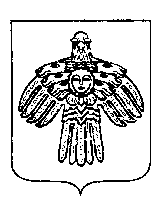 «ПЕЧОРА» КАР ОВМÖДЧÖМИНСА СÖВЕТг. Печора  Республика Коми  №   